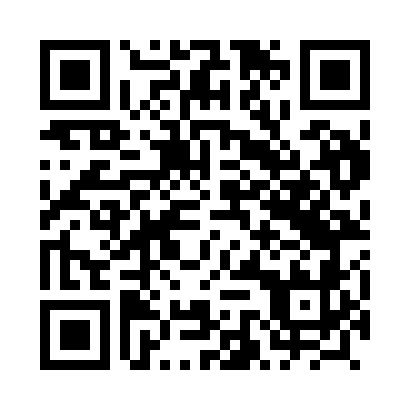 Prayer times for Niemojow, PolandMon 1 Apr 2024 - Tue 30 Apr 2024High Latitude Method: Angle Based RulePrayer Calculation Method: Muslim World LeagueAsar Calculation Method: HanafiPrayer times provided by https://www.salahtimes.comDateDayFajrSunriseDhuhrAsrMaghribIsha1Mon4:356:3012:575:257:269:142Tue4:326:2712:575:267:289:163Wed4:306:2512:575:277:309:184Thu4:276:2312:575:297:319:205Fri4:246:2112:565:307:339:226Sat4:216:1912:565:317:349:247Sun4:196:1712:565:327:369:278Mon4:166:1412:555:337:379:299Tue4:136:1212:555:347:399:3110Wed4:106:1012:555:357:419:3311Thu4:086:0812:555:367:429:3512Fri4:056:0612:545:377:449:3713Sat4:026:0412:545:387:459:4014Sun3:596:0212:545:397:479:4215Mon3:566:0012:545:417:489:4416Tue3:535:5812:535:427:509:4717Wed3:505:5612:535:437:529:4918Thu3:475:5412:535:447:539:5119Fri3:455:5212:535:457:559:5420Sat3:425:5012:535:467:569:5621Sun3:395:4812:525:477:589:5922Mon3:365:4612:525:487:5910:0123Tue3:335:4412:525:498:0110:0424Wed3:305:4212:525:508:0310:0625Thu3:275:4012:525:518:0410:0926Fri3:245:3812:515:528:0610:1127Sat3:215:3612:515:538:0710:1428Sun3:175:3412:515:548:0910:1629Mon3:145:3312:515:558:1010:1930Tue3:115:3112:515:568:1210:22